To,    The Executive Panel    Global Space Based Inter-comparison System                          Sub:  Promote SEVIRI -IASI Product from Pre-Operational to Operational Phase.Dear Sir,          On April 30, 2015 Tim Hewison from EUMETSAT submitted the GCC, the Meteosat/SEVIRI and Metop-A/IASI cross calibration product for promotion to the Operational Maturity phase of the GPPA. The ‘Operational Phase’ is the highest level of maturity that can be assigned to a GSICS product.  Upon submission GCC requested the GPAT (GSICS Product Acceptance Team comprising of experts from member Satellite agencies) to review the product and provide to the authors any suggestions to make final improvements if any to the documents and the product itself.GCC is pleased to inform that all the GPAT members who reviewed the product (NRT, RAC Rapid scan and normal modes) gave highly positive reviews for this product and recommended the promotion of the product to operational phase. Since the time of submission on 30th  April 2015, GPAT reviews have also helped to improve the  documents that were submitted to along with the product. GCC wishes to state that most of the clauses of the GPPA workflow (stated here ) have been satisfied. Below we state a point wise response for each requirement stated in the workflow. Send notification and GPAT Product recommendations to the Executive Panel regarding the Product.Who: GCC DirectorDue: Two weeks after the Product enters the Pre-operational Phase.Condition Satisfied: Executive Panel review of the GPAT recommendations. Executive Panel feedback regarding the product sent to the GCC Director.Who: GSICS Executive PanelDue: Six weeks after being notifiedGCC Director notifies the Product provider about the Executive Panel feedback.Who: GCC DirectorDue: Two weeks after receiving feedback from the Executive PanelComplete documents associated with GPAF Sections III.2.C (Analysis software documentation), III.2.D (Product version control plan), III.3.B (operations and distribution plan), and III.3.C (data user's guide) and submit the documents to the GCC.Who: Product providerDue: Three months after entering the Pre-operational phaseCondition Satisfied: The GPAF forms version control plan , distribution plan data users guide have been submitted to GCC. GCC makes them available via the GSICS wiki.Examine the submitted documents (product version control plan, operations and distribution plan, and data user's guide).Who: GPATDue: One month after GCC received the documentsCondition Satisfied: G has been a part of the review process for the documents. Product author have implemented G recommendations.Remediate any documentation and overall product issues following the Executive Panel and GPAT feedback.Who: Product provider, GCC DirectorDue: One month after receiving feedback            Pending: GPAT reviews the remediation material and decides if the requirements are now satisfied. Sends final recommendation to the GCC Director.Who: GPAT and GCC DirectorDue: Thee weeks following conclusion of the document remediation period.         Condition Satisfied: Final review of GPAT has been received and GPAT has recommended promotion to Operational status.GCC Director notifies the Executive Panel that the product has satisfied all the requirements for entering the Operational Phase.Who: GCC DirectorDue: One week following the GPAT review.      Pending: GCC director awaiting ( EP’s approval of condition 2 and 6 ) GCC employed a very strict review process for the SEVIRI IASI  product. During the entire process that originally started from submission phase, we have had external as well as internal reviews of this product.  In the most recent review GPAT members Peter Miu( EUMETSAT),  Masaya Takahashi (JMA), Fangfang Yu (NOAA) were the 3 reviewers who  reviewed the product and its related documents and gave their recommendation. Subsequently GRWG and GDWG Chair go ahead was also received. GCC appraised the chairs Dr. Tim Hewison  and GDWG Co-chairs Peter Miu and Masaya Takahashi   After due evaluation, the chairs consented to upgrade the status of this product to Operational pending EP’s final approval. Thanking you for your kind attention.Dr. LARRY FLYNNDirector GSICS Co-ordination Center.Attachments:  Review Summary  Individual Reviews  ReferencesReviewer comments summary:Masaya TakahashiHello Manik and Tim,

>
> First of all, I would like to congratulate EUMETSAT for their great
> progress of the first Operational Phase product! Attached here
> please find my comments from JMA GPAT member's point of view. I have
> nothing special comments from GDWG co-chair's point of view, because
> the products meet the GSICS filenaming and netCDF conventions.

>
> Once my comments are reflected in the documents, I would encourage
> SEVIRI-IASI GSICS Corrections to enter Operational Phase.

>
> Best regards,
Dear Tim,

Thanks for your comments! All the modifications/comments are fine with me.
I hope the products will be in Operational Phase after EP's approval.


Regards,
Masaya
> MasayaFangfang YuOn Fri, Aug 21, 2015 at 9:45 AM, Fangfang Yu - NOAA Affiliate <fangfang.yu@noaa.gov> wrote:Hi Manik and Tim:        Same here.  Many congratulations on EUMETSAT for the great progress to the first GSICS operationalproduct!         Both the GSICS GEO-LEO IR correction algorithm and the uncertainty analysis of the EUMETSATMeteosat/SEVIRI-IASI correction product traceable to the reference instrument (IASI-A) have been mature for years already.  From research point of view, I didn't see any issue preventing it entering into theOperational Phase. Best Regards,FangfanPeter MiuHi, Apart from some minor discussions I am having with Tim on the GEO-LEO-IR product contents (in the global meta-data; window period and optional dois), I am fine with the product. These can be added to the product (if needed) before it goes operational. Regards, PeteReferences ATBD for Prototype GSICS SEVIRI-IASI Inter-Calibration: EUMETSAT Document Number EUM/MET/TEN/09/0774 Date 14 December 2010GSICS SEVIRI-IASI Inter-calibration Uncertainty Evaluation for Rapid Scan Service Data: EUMETSAT Document Number: EUM/MET/TEN/0213This ATBD is available via www on GSICS catalog   here. This ATBD contains details of method used and list of related publications.Oct 19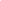 Jul 30